		Инструкция по установке серверной части ПК ФОИСПеред установкой серверной части необходимо установить СУБД SQL Server. Внимание! Для штатной работы ПК ФОИС рекомендуемая на сервере СУБД  -  SQL SERVER 2008 R2 EXPRESS SP1 – EXPRESS EDITION  (SQLEXPRADV_64_ENU.EXE)/ Установщик можно скачать с сайта: https://www.microsoft.com/en-us/download/confirmation.aspx?id=26729  илиhttps://www.microsoft.com/ru-ru/download/confirmation.aspx?id=30438 .Порядок установки серверной частиСкачать  дистрибутив серверной части  (файл foisserver.exe), инструкцию по ее установке с сайта компании ООО «НВА-Центр» (http://www.nvacenter.ru/fois/ ) по кнопке «ПК ФОИС»: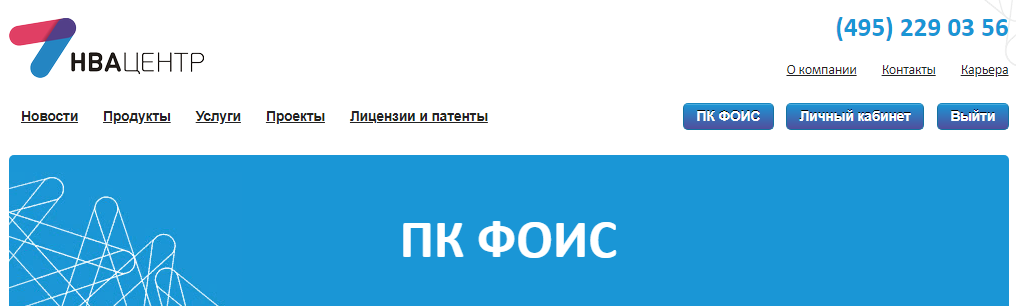 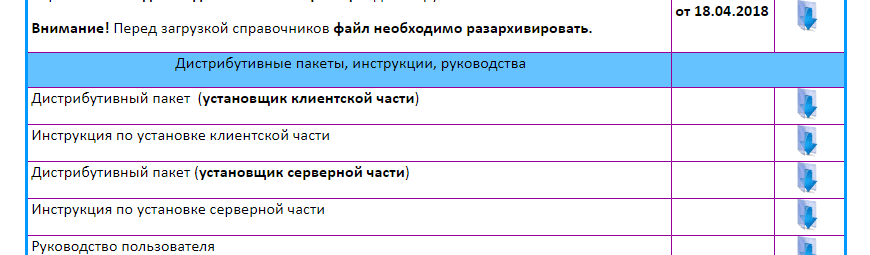 Запустить файл foisserver.exe. Галочку на параметре «установить полную версию базу данных ГРБС (РБС)» рекомендуется не снимать.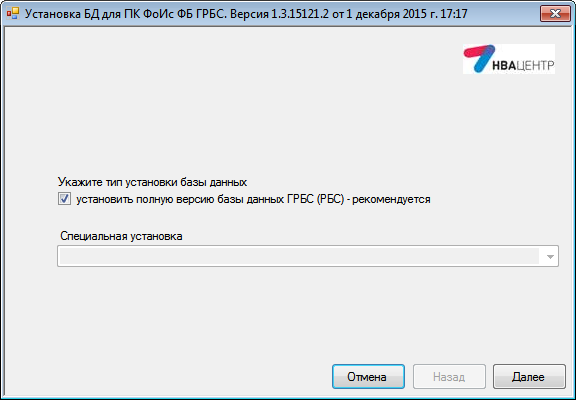 Нажав кнопку «Далее» перейти к выбору инсталляции баз данных ПК ФОИС. В появившемся окне необходимо заполнить следующие параметры установки.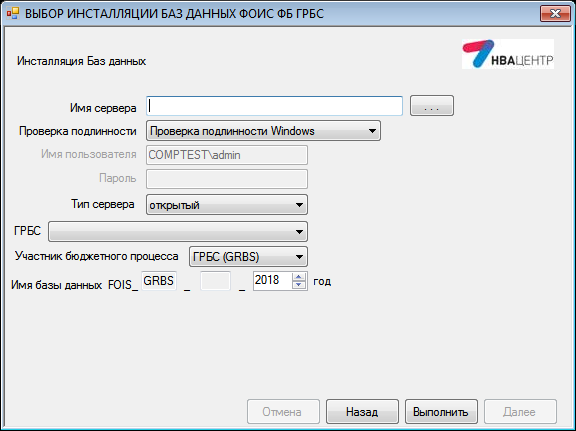 В строке «Имя сервера» выбрать или ввести имя сервера или имя именованного экземпляра (пример заполнения: имя Сервера\Экземпляр).В строке «Проверка подлинности» выбрать тип авторизации - проверка подлинности Windows или проверка подлинности SQL Server. Внимание! Важно что бы вход на сервер был осуществлен с правами администратора на создание новых баз данных. Если установлена проверка подлинности SQL Server, то имя пользователя (с правами администратора)  автоматически установиться в строке «Имя пользователя»  по умолчанию как sa .В строке  «ГРБС» выбрать из списка Вашу Главу,В строке «Участник бюджетного процесса» выбрать ГРБС (GRBS).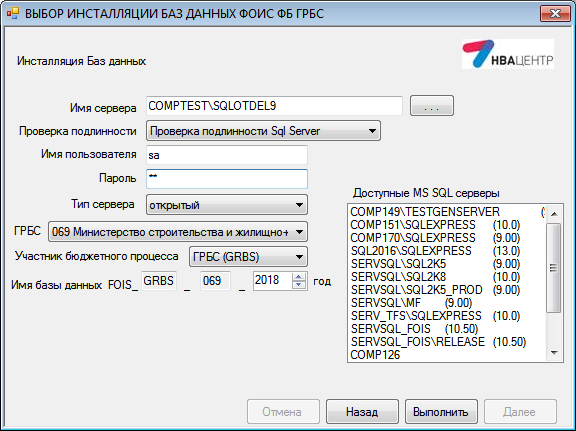 Когда все строки экранной формы будут заполнены,  надо нажать кнопку «Выполнить». Появится сообщение об отсутствие пакета обновлений, нажав кнопку «ОК» установщик предложит указать путь к файлу обновлений: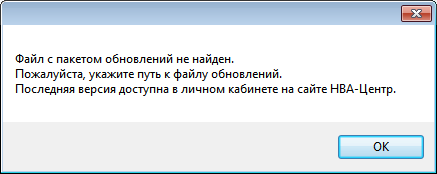 Пакет обновлений (файл с расширением .bpu) необходимо скачать на сайте компании ООО «НВА-Центр» (http://www.nvacenter.ru/fois/ ):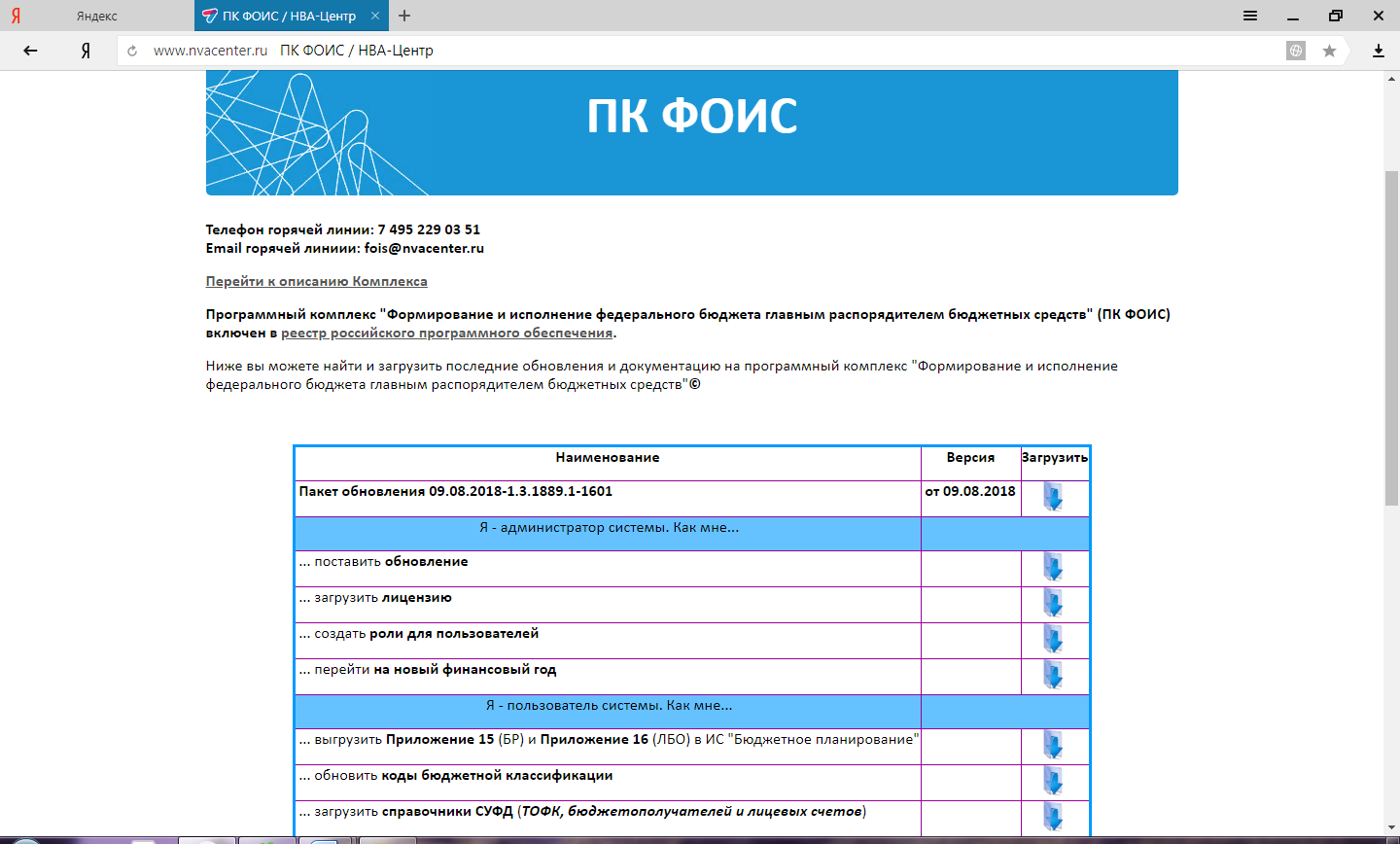 Для продолжения установки необходимо указать путь к файлу обновлений и нажать клавишу «Открыть»: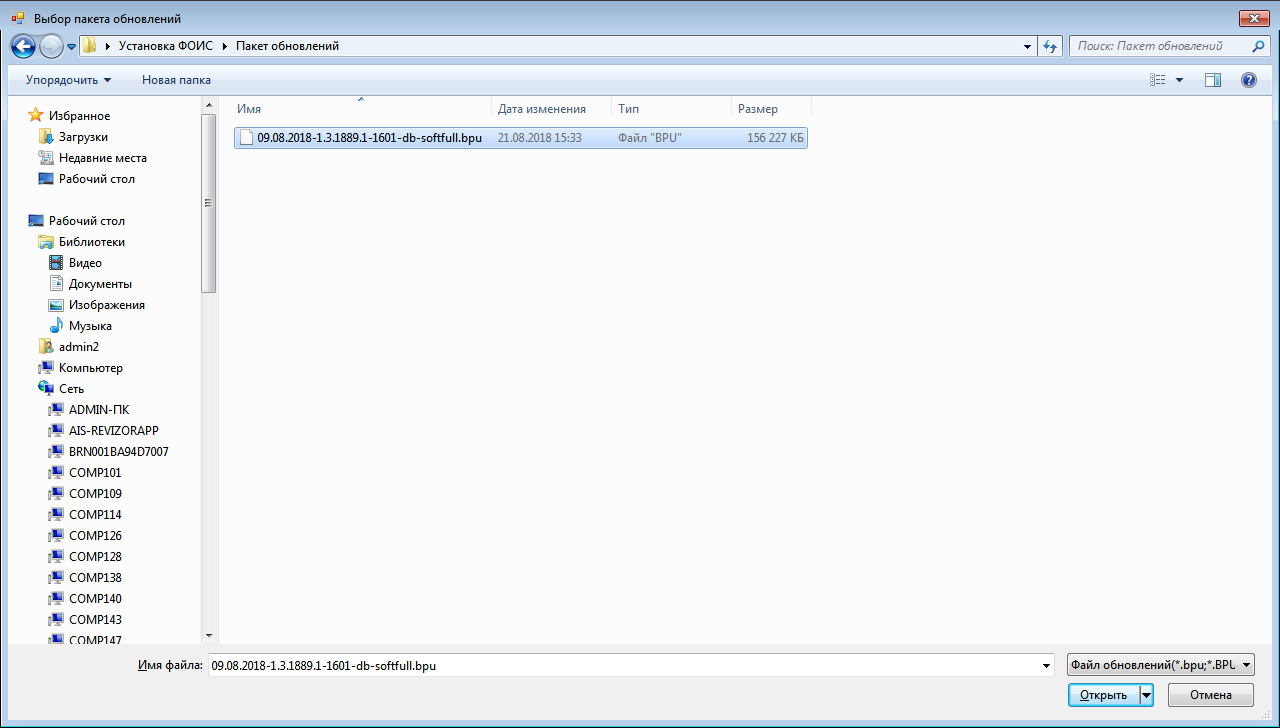 Начнется процесс установки серверной части. В нижней части экрана бегунок отслеживает процесс установки: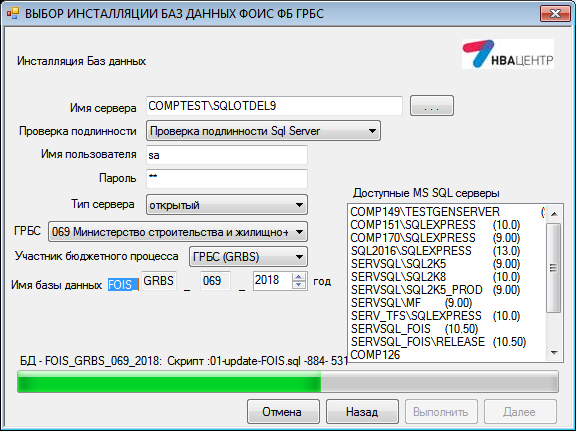 Дождаться окончания установки (около 5-10 минут) кнопка «Далее» будет доступна для работы.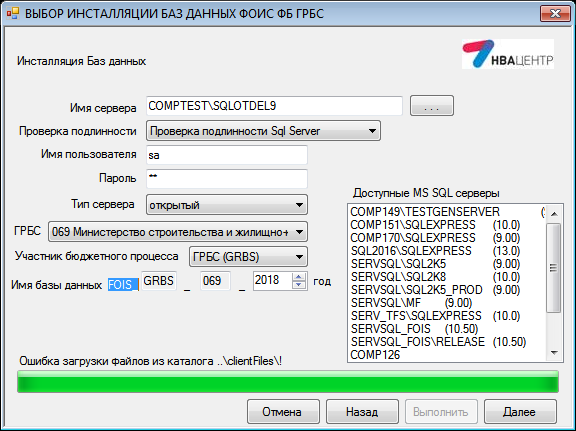 По нажатию на кнопку «Далее» появиться сообщение об окончании установки. Серверная часть установлена.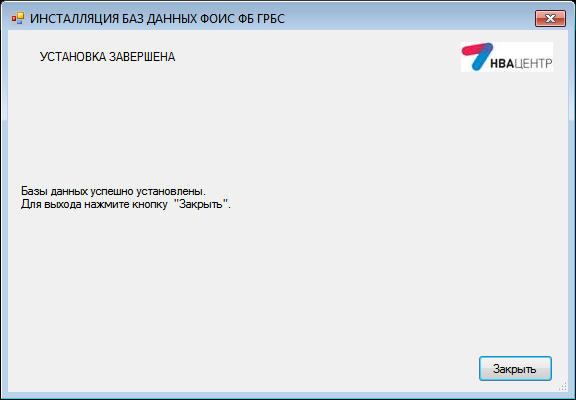 Внимание! После установки серверной части в базе данных создается пользователь - Администратор системы ПК ФОИС. Логин и пароль Администратора ПК ФОИС передается пользователю (клиенту) при приобретении лицензии на право использования ПК ФОИС. 